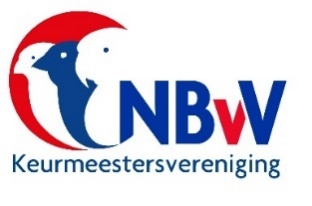 Richtlijnen voor leidinggevende keurmeesters op de Districtstentoonstellingen (DDT).Versie 2022Algemeen:We mogen keuren t/m 95 punten..Betere vogels wegzetten en in principe overige eerst gaan keuren. 92 punten is maximum voor een vogel zonder prijs, behalve in de stellen en stammen. Minimum aantal punten Tabel 1.Stammen is inclusief eenheidspunten.Stellen een verschil van meer dan 3 punten, geen prijs toekennen.Vogels absent.Voor alle vogels die absent gemeld zijn, wordt op de keurlijst geschreven de vermelding: AbsentMaximum aantal punten voor enkelingen, stellen en stammen (senioren en jeugd).Uitgangspunt vooraf: Er moet een verschil in het eindtotaal zijn tussen prijswinnaars en de niet prijswinnaars.  Er moet dus ook een punt verschil zitten tussen de 3e en 4e vogel omdat we op alle bondswedstrijden dezelfde uitgangspunten hanteren.Prijswinnaars bij de enkelingen kunnen niet uit een stam of stel komen.Tabel 2. Uiterlijk aangepastEr zijn variabelen mogelijk, dit is echter keurtechniek!De leidinggevende keurmeester controleert de blinde lijsten zodra deze in zijn bezit zijn of alles correct is, en deelt vervolgens de keurmeesters in.Tot slot. Zorg als leidinggevende dat de keurende keurmeesters alle blinde lijsten volledig ingevuld bij u inlevert. Laat de keurmeesters hun naam (stempel) op de blinde lijsten zetten. U gebruikt deze om te controleren of alle vogels in de groep gekeurd zijn en de prijzen in de groep correct zijn gegeven.De leidinggevende keurmeester geeft u naar de keuring toestemming om de zaal te verlaten.Het KMV-bestuur en de Technische Commissies wensen u veel succes.Minimum aantal punten voor een bondsprijs voor de senioren en de jeugd op de op de D.T.T 2020 - 2024Minimum aantal punten voor een bondsprijs voor de senioren en de jeugd op de op de D.T.T 2020 - 2024Minimum aantal punten voor een bondsprijs voor de senioren en de jeugd op de op de D.T.T 2020 - 2024Minimum aantal punten voor een bondsprijs voor de senioren en de jeugd op de op de D.T.T 2020 - 2024Minimum aantal punten voor een bondsprijs voor de senioren en de jeugd op de op de D.T.T 2020 - 2024Minimum aantal punten voor een bondsprijs voor de senioren en de jeugd op de op de D.T.T 2020 - 2024Minimum aantal punten voor een bondsprijs voor de senioren en de jeugd op de op de D.T.T 2020 - 2024EnkelingenEnkelingenStellenStellenStammenStammenSeniorenJeugdSeniorenJeugdSeniorenJeugdHarzers8582170164340328Waterslagers114111228222456444Timbrado's8279n.v.t.n.v.t.328316Overige vogels90 90 180180360360PrijsEnkStellenStellenTotaalStammenStammenStammenStammenStampuntenTotaalKampioen929392185939291903369Zilver919291183929191904368Brons909190181919190905367Reserve (4e)899090180909093903366